WAS HALTET IHR DAVON?Leseverstehen______________________________________________________________________________➫ Lies den Chat. Was schlagen Coolskyper und Susi vor? Wer macht mit? (markiere in grün) Wer hat keine Lust? (markiere in rot)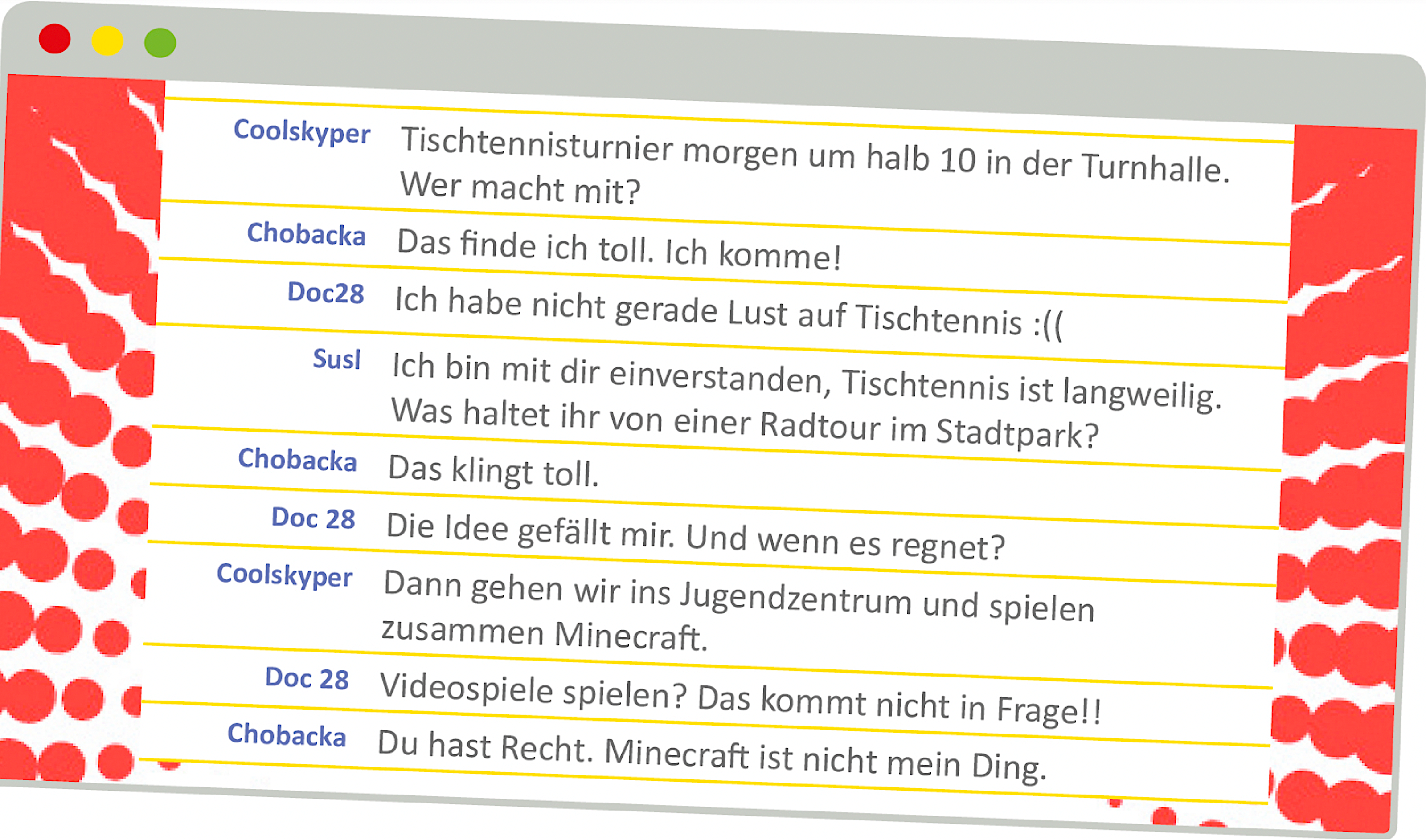 ➫ Notiere die positiven und die negativen Reaktionen!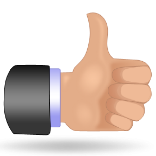 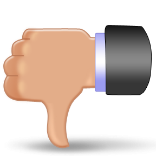 